Rédige ton plan avant de commencer à écrire:                      OÙ                                                                                         QUAND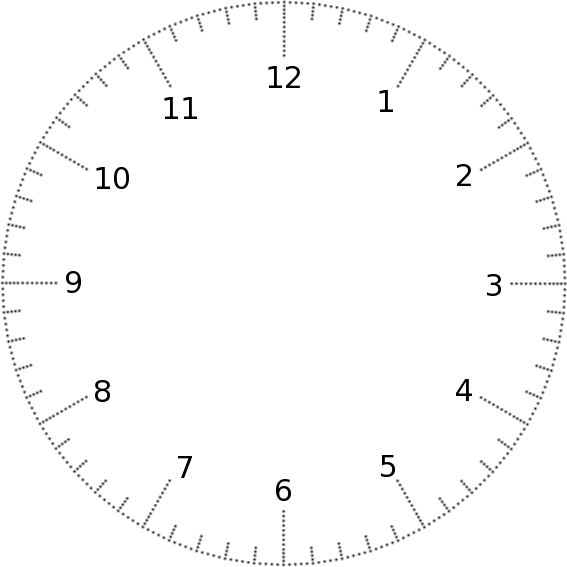 PROBLÈMESOLUTION